МУНИЦИПАЛЬНОЕ ОБРАЗОВАНИЕГОРОДСКОЙ ОКРУГ СУРГУТХАНТЫ-МАНСИЙСКОГО АВТОНОМНОГО ОКРУГА – ЮГРЫАДМИНИСТРАЦИЯ ГОРОДАПОСТАНОВЛЕНИЕОб утверждении внесения изменений в проект межевания территории кварталов КК1А, КК2А, КК3А, КК2, КК1 в городе Сургуте 	В соответствии со статьями 43, 45, 46 Градостроительного кодекса                             Российской Федерации, Уставом муниципального образования городской округ Сургут Ханты-Мансийского автономного округа – Югры, распоряжениями                     Администрации города от 30.12.2005 № 3686 «Об утверждении Регламента                                                                        Администрации города», от 21.04.2021 № 552 «О распределении отдельных                       полномочий Главы города между высшими должностными лицами Админис-трации города», с учетом заключения о результатах публичных слушаний:	1. Утвердить внесение изменений в проект межевания территории кварталов КК1А, КК2А, КК3А, КК2, КК1 в городе Сургуте, утвержденный постановлением Администрации города от 11.01.2023 № 205 «Об утверждении проекта межевания территории кварталов КК1А, КК2А, КК3А, КК2, КК1 
в городе Сургуте», в части квартала КК2А в отношении земельных участков 
с условными номерами :ЗУ51, :ЗУ52, :ЗУ88 согласно приложениям 1, 2 к насто-ящему постановлению.2. Департаменту массовых коммуникаций и аналитики разместить                        настоящее постановление на официальном портале Администрации города: www.admsurgut.ru.3. Муниципальному казенному учреждению «Наш город»:3.1. Опубликовать (разместить) настоящее постановление в сетевом издании «Официальные документы города Сургута»: docsurgut.ru.3.2. Опубликовать настоящее постановление в газете «Сургутские ведомости».4. Настоящее постановление вступает в силу с момента его издания.5. Контроль за выполнением постановления оставляю за собой.Заместитель Главы города                                                                           В.А. ШаровПриложение 1 к постановлениюАдминистрации городаот ____________ № ________Чертеж межевания1 ЭТАПЧертеж межевания2 ЭТАП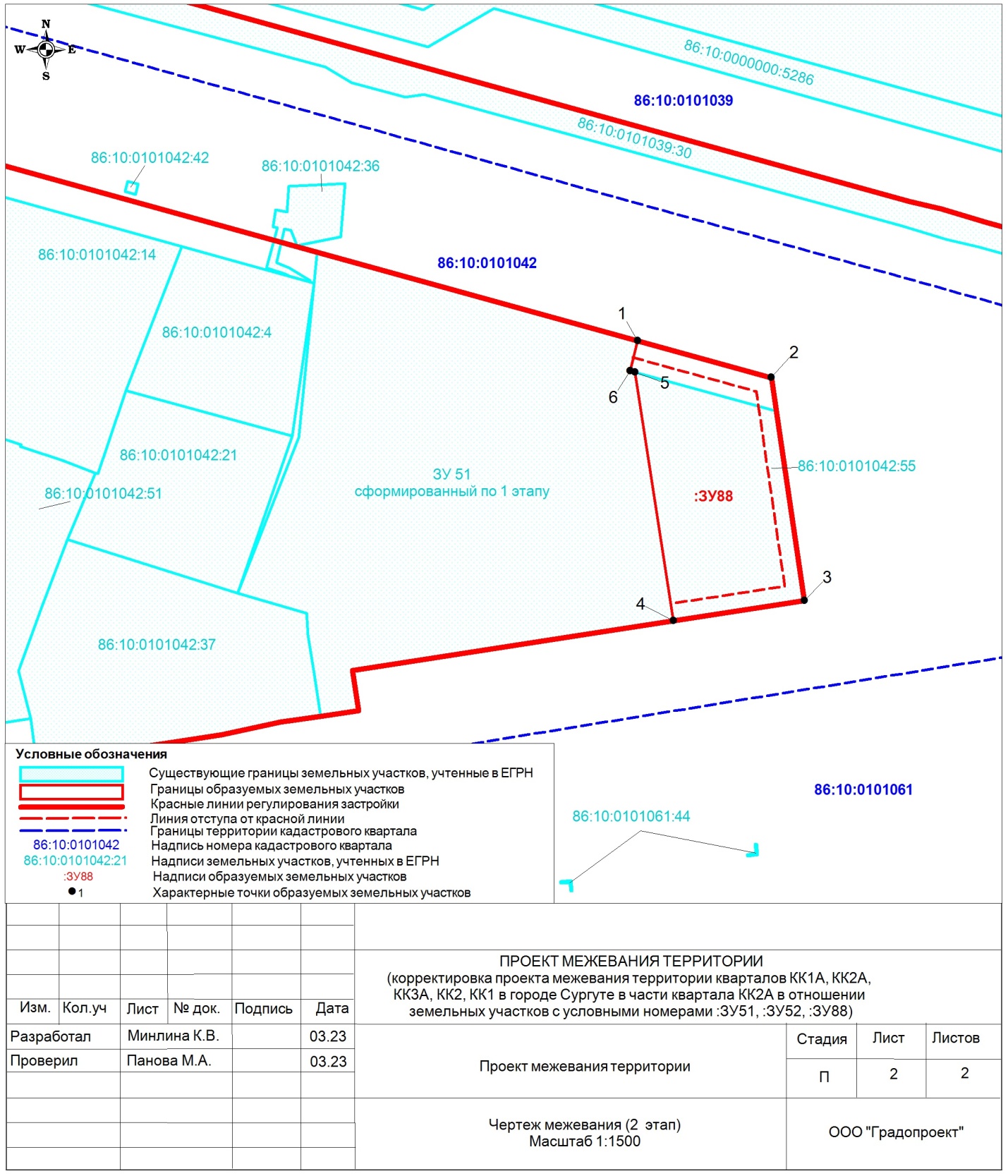 Приложение 2к постановлениюАдминистрации городаот ____________ № ________Текстовая часть.Перечень и сведения о площади образуемых земельных участков, в том числе возможные способы их образованияКоординаты поворотных точек территории корректировки:«02»022024№427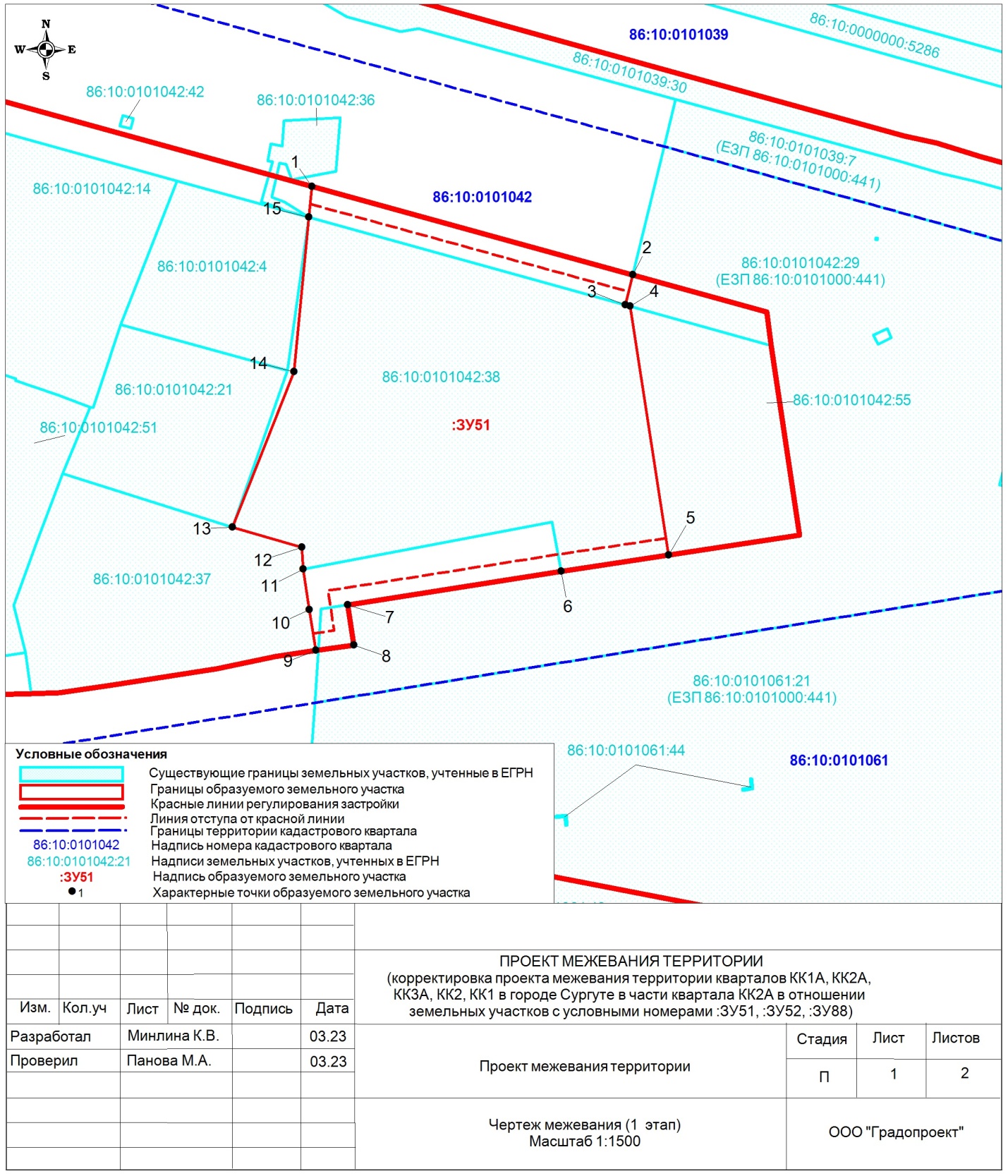 №Кадастровый номерПлощадь исходного земельного участка, м2АдресПлощадь, м2Возможный способ образованияВид разрешенного использования1 ЭТАП1 ЭТАП1 ЭТАП1 ЭТАП1 ЭТАП1 ЭТАП1 ЭТАП:ЗУ5186:10:0101042:3886:10:0101000:4419 10582 221Российская Федерация, Ханты-Мансийский автономный округ – Югра, город Сургут11 000образование земельного участка путем перераспределения земельных участков с кадастровыми номерами 86:10:0101042:38, 86:10:0101000:441 
и земель, находящихся 
в государственной или муниципальной собственностимагазины (4.4)2 ЭТАП2 ЭТАП2 ЭТАП2 ЭТАП2 ЭТАП2 ЭТАП2 ЭТАП:ЗУ8886:10:0101042:552 495Российская Федерация, Ханты-Мансийский автономный округ – Югра, город Сургут2 876образование земельного участка путем перераспределения земельного участка 
с кадастровым номером 86:10:0101042:55 
и земель, находящихся в государственной или муниципальной собственностиобъекты дорожного сервиса (4.9.1)№ точкиКоординатыКоординаты№ точкиXY1984416,433576151,322984390,673576244,583984379,933576283,504984315,043576293,125984309,213576255,026984304,453576223,867984294,763576161,718984283,043576163,509984281,433576152,3910984293,243576150,5811984305,053576148,7712984311,443576148,3313984317,253576128,2114984362,563576146,0715984407,443576150,441984416,433576151,32